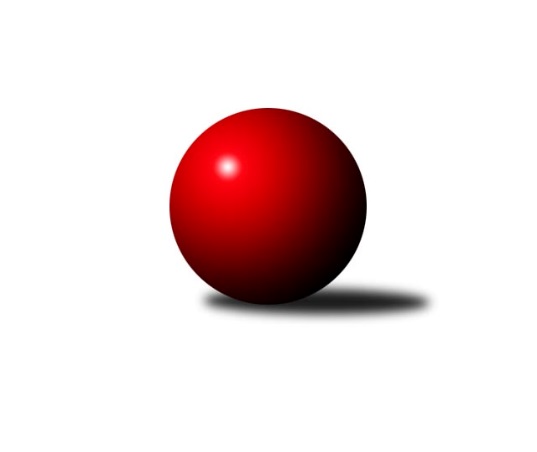 Č.6Ročník 2023/2024	22.10.2023Nejlepšího výkonu v tomto kole: 2744 dosáhlo družstvo: VSK ČVUT Mistrovství Prahy 1 2023/2024Výsledky 6. kolaSouhrnný přehled výsledků:SK Meteor C	- TJ Kobylisy B	5:3	2534:2495	8.0:4.0	17.10.SK Žižkov B	- KK Slavia Praha	3:5	2600:2610	8.0:4.0	18.10.TJ Kobylisy A	- AC Sparta B	7:1	2369:2265	8.0:4.0	19.10.SK Meteor Praha B	- SK Žižkov C	6:2	2665:2590	8.0:4.0	19.10.VSK ČVUT 	- KK DP Praha	6:2	2744:2599	9.0:3.0	19.10.SK Uhelné sklady	- SC Olympia Radotín	5:3	2433:2389	6.0:6.0	19.10.KK Konstruktiva C	- TJ Rudná		dohrávka		27.11.KK Konstruktiva C	- SK Žižkov C	2:6	2498:2617	3.0:9.0	17.10.Tabulka družstev:	1.	SK Uhelné sklady	6	4	1	1	28.0 : 20.0 	40.0 : 32.0 	 2508	9	2.	SK Žižkov C	6	4	0	2	29.0 : 19.0 	41.0 : 31.0 	 2611	8	3.	TJ Kobylisy A	6	4	0	2	27.5 : 20.5 	35.5 : 36.5 	 2444	8	4.	KK Slavia Praha	5	3	1	1	23.0 : 17.0 	29.0 : 31.0 	 2510	7	5.	KK Konstruktiva C	5	3	1	1	23.0 : 17.0 	28.5 : 31.5 	 2494	7	6.	SK Meteor Praha B	5	3	0	2	23.5 : 16.5 	35.5 : 24.5 	 2496	6	7.	TJ Rudná	3	2	1	0	16.0 : 8.0 	20.0 : 16.0 	 2622	5	8.	TJ Kobylisy B	6	2	1	3	24.0 : 24.0 	37.0 : 35.0 	 2398	5	9.	AC Sparta B	6	2	1	3	20.5 : 27.5 	36.5 : 35.5 	 2471	5	10.	SC Olympia Radotín	5	2	0	3	20.0 : 20.0 	29.5 : 30.5 	 2461	4	11.	SK Meteor C	5	1	1	3	16.0 : 24.0 	28.5 : 31.5 	 2398	3	12.	SK Žižkov B	6	1	1	4	19.5 : 28.5 	37.0 : 35.0 	 2451	3	13.	VSK ČVUT	5	1	0	4	14.0 : 26.0 	27.0 : 33.0 	 2402	2	14.	KK DP Praha	5	1	0	4	12.0 : 28.0 	19.0 : 41.0 	 2426	2Podrobné výsledky kola:	 SK Meteor C	2534	5:3	2495	TJ Kobylisy B	Ivana Vlková	 	 206 	 188 		394 	 1:1 	 436 	 	203 	 233		Pavel Moravec	Jan Petráček	 	 233 	 209 		442 	 2:0 	 375 	 	190 	 185		Petr Moravec	Josef Kučera	 	 203 	 209 		412 	 1:1 	 418 	 	199 	 219		Robert Kratochvíl	Josef Tesař	 	 206 	 215 		421 	 2:0 	 402 	 	189 	 213		Zdeněk Šrot	Zdeněk Míka	 	 197 	 215 		412 	 1:1 	 403 	 	206 	 197		Jan Nowak	Jindra Pokorná	 	 233 	 220 		453 	 1:1 	 461 	 	232 	 229		Michal Matyskarozhodčí:  Vedoucí družstevNejlepší výkon utkání: 461 - Michal Matyska	 SK Žižkov B	2600	3:5	2610	KK Slavia Praha	Josef Gebr	 	 214 	 214 		428 	 2:0 	 376 	 	181 	 195		Přemysl Jonák	Irini Sedláčková	 	 204 	 248 		452 	 1:1 	 482 	 	264 	 218		Milan Mareš	Jan Neckář	 	 194 	 213 		407 	 1:1 	 467 	 	257 	 210		Petr Knap	Jan Neckář ml.	 	 242 	 203 		445 	 2:0 	 420 	 	222 	 198		Aleš Jungmann	Miloslav Všetečka	 	 217 	 214 		431 	 1:1 	 424 	 	191 	 233		Karel Vaňata	Stanislav Schuh	 	 207 	 230 		437 	 1:1 	 441 	 	205 	 236		Filip Knaprozhodčí: Vedoucí družstevNejlepší výkon utkání: 482 - Milan Mareš	 TJ Kobylisy A	2369	7:1	2265	AC Sparta B	Jaromír Žítek	 	 186 	 191 		377 	 1:1 	 364 	 	188 	 176		Vladimíra Pavlatová	Václav Bouchal	 	 204 	 196 		400 	 2:0 	 353 	 	171 	 182		Kamila Svobodová	Lubomír Chudoba	 	 199 	 187 		386 	 1:1 	 378 	 	189 	 189		Miroslav Viktorin	Pavel Mezek	 	 172 	 195 		367 	 1:1 	 401 	 	215 	 186		Zdeněk Cepl	Karel Mašek	 	 207 	 204 		411 	 2:0 	 380 	 	195 	 185		Jan Vácha	Pavel Červinka	 	 200 	 228 		428 	 1:1 	 389 	 	203 	 186		Vít Fikejzlrozhodčí:  Vedoucí družstevNejlepší výkon utkání: 428 - Pavel Červinka	 SK Meteor Praha B	2665	6:2	2590	SK Žižkov C	Luboš Soukup	 	 245 	 217 		462 	 2:0 	 403 	 	207 	 196		Miloslava Žďárková	Pavel Novák	 	 236 	 234 		470 	 1:1 	 455 	 	215 	 240		Tomáš Kazimour	Vladimír Dvořák	 	 224 	 177 		401 	 1:1 	 438 	 	214 	 224		Jaroslav Pýcha	Ctirad Dudycha	 	 228 	 200 		428 	 1:1 	 445 	 	214 	 231		Tomáš Pokorný	David Dittrich	 	 243 	 221 		464 	 2:0 	 413 	 	214 	 199		Michal Truksa	Jiří Novotný	 	 217 	 223 		440 	 1:1 	 436 	 	222 	 214		Pavel Váňarozhodčí:  Vedoucí družstevNejlepší výkon utkání: 470 - Pavel Novák	 VSK ČVUT 	2744	6:2	2599	KK DP Praha	Pavel Jahelka	 	 238 	 254 		492 	 2:0 	 441 	 	202 	 239		Jaroslav Vondrák	Adam Vejvoda	 	 224 	 253 		477 	 2:0 	 433 	 	206 	 227		Jiří Brada	David Knoll	 	 236 	 197 		433 	 1:1 	 450 	 	215 	 235		Jan Novák	Jiří Škoda	 	 236 	 199 		435 	 1:1 	 416 	 	207 	 209		Miroslav Tomeš	Milan Vejvoda	 	 222 	 255 		477 	 2:0 	 415 	 	205 	 210		Petra Švarcová	Jiří Piskáček	 	 211 	 219 		430 	 1:1 	 444 	 	226 	 218		Jindřich Málekrozhodčí: Vedoucí družstevNejlepší výkon utkání: 492 - Pavel Jahelka	 SK Uhelné sklady	2433	5:3	2389	SC Olympia Radotín	Adam Rajnoch	 	 205 	 207 		412 	 0:2 	 426 	 	213 	 213		Vladimír Zdražil	Jan Hloušek	 	 205 	 194 		399 	 2:0 	 369 	 	193 	 176		Vojtěch Zlatník	Pavel Černý	 	 189 	 198 		387 	 0:2 	 400 	 	198 	 202		Pavel Dvořák	Martin Novák	 	 202 	 224 		426 	 2:0 	 364 	 	181 	 183		Jiří Ujhelyi	Tomáš Dvořák	 	 192 	 236 		428 	 1:1 	 413 	 	203 	 210		Martin Pondělíček	Roman Tumpach	 	 196 	 185 		381 	 1:1 	 417 	 	191 	 226		Robert Asimusrozhodčí:  Vedoucí družstevNejlepší výkon utkání: 428 - Tomáš Dvořák	 KK Konstruktiva C	2498	2:6	2617	SK Žižkov C	Petr Barchánek	 	 237 	 220 		457 	 1:1 	 416 	 	193 	 223		Tomáš Kazimour	Samuel Fujko	 	 164 	 204 		368 	 0:2 	 456 	 	231 	 225		Hana Dragounová	Stanislav Vesecký	 	 224 	 241 		465 	 1:1 	 420 	 	227 	 193		Pavel Váňa	Petra Vesecká	 	 192 	 202 		394 	 0:2 	 424 	 	213 	 211		Josef Pokorný	Karel Hybš	 	 205 	 220 		425 	 1:1 	 435 	 	227 	 208		Tomáš Pokorný	Ivan Harašta	 	 176 	 213 		389 	 0:2 	 466 	 	219 	 247		Jaroslav Pýcharozhodčí:  Vedoucí družstevNejlepší výkon utkání: 466 - Jaroslav PýchaPořadí jednotlivců:	jméno hráče	družstvo	celkem	plné	dorážka	chyby	poměr kuž.	Maximum	1.	Ludmila Erbanová 	TJ Rudná	469.00	316.7	152.3	2.0	3/3	(485)	2.	Pavel Červinka 	TJ Kobylisy A	460.58	303.3	157.3	1.7	3/3	(524)	3.	Miluše Kohoutová 	TJ Rudná	460.00	315.0	145.0	4.0	3/3	(484)	4.	Hana Dragounová 	SK Žižkov C	449.75	302.5	147.3	3.0	2/3	(456)	5.	Stanislav Vesecký 	KK Konstruktiva C	449.25	311.9	137.4	6.6	4/4	(505)	6.	Pavel Novák 	SK Meteor Praha B	449.00	309.2	139.8	5.0	2/3	(489)	7.	Jaroslav Pýcha 	SK Žižkov C	446.67	312.2	134.5	7.3	3/3	(466)	8.	Vladimír Zdražil 	SC Olympia Radotín	442.67	300.8	141.8	2.5	3/4	(464)	9.	Miroslav Míchal 	SK Uhelné sklady	440.25	304.3	136.0	6.3	2/2	(455)	10.	Jiří Spěváček 	TJ Rudná	439.33	309.0	130.3	7.0	3/3	(454)	11.	Tomáš Kazimour 	SK Žižkov C	438.22	294.9	143.3	5.1	3/3	(466)	12.	Karel Mašek 	TJ Kobylisy A	437.08	298.4	138.7	4.9	3/3	(477)	13.	Josef Pokorný 	SK Žižkov C	436.50	303.8	132.8	5.0	2/3	(454)	14.	David Dittrich 	SK Meteor Praha B	435.22	294.2	141.0	3.1	3/3	(464)	15.	Miroslav Viktorin 	AC Sparta B	432.83	301.3	131.5	6.8	4/4	(458)	16.	Tomáš Pokorný 	SK Žižkov C	432.67	301.7	131.0	7.7	3/3	(445)	17.	Filip Knap 	KK Slavia Praha	432.60	303.4	129.2	5.6	5/5	(450)	18.	Karel Hybš 	KK Konstruktiva C	432.13	291.9	140.3	5.0	4/4	(477)	19.	Pavel Váňa 	SK Žižkov C	430.89	293.6	137.3	7.2	3/3	(462)	20.	Stanislava Sábová 	SK Žižkov C	430.83	304.0	126.8	10.8	2/3	(473)	21.	Zdeněk Novák 	KK Slavia Praha	428.75	291.8	137.0	6.3	4/5	(470)	22.	Robert Asimus 	SC Olympia Radotín	428.50	291.6	136.9	4.6	4/4	(466)	23.	Jan Neckář 	SK Žižkov B	427.58	292.8	134.8	5.7	3/3	(471)	24.	Josef Tesař 	SK Meteor C	427.13	294.8	132.4	7.6	2/2	(448)	25.	Vladimíra Pavlatová 	AC Sparta B	427.00	304.5	122.5	9.5	4/4	(460)	26.	Aleš Jungmann 	KK Slavia Praha	426.20	290.8	135.4	4.2	5/5	(455)	27.	Ctirad Dudycha 	SK Meteor Praha B	425.89	296.6	129.3	6.9	3/3	(451)	28.	Stanislav Schuh 	SK Žižkov B	425.67	292.4	133.3	4.2	3/3	(449)	29.	Martin Novák 	SK Uhelné sklady	425.00	301.4	123.6	7.6	2/2	(447)	30.	Luboš Soukup 	SK Meteor Praha B	422.78	290.3	132.4	6.2	3/3	(462)	31.	Markéta Rajnochová 	SK Uhelné sklady	422.75	295.8	127.0	8.0	2/2	(432)	32.	Jindra Pokorná 	SK Meteor C	422.13	294.8	127.4	10.6	2/2	(471)	33.	Jaroslav Vondrák 	KK DP Praha	421.00	302.3	118.7	11.0	3/4	(441)	34.	Petr Barchánek 	KK Konstruktiva C	420.25	292.5	127.8	4.3	4/4	(457)	35.	Jindřich Málek 	KK DP Praha	420.00	284.1	135.9	6.3	4/4	(463)	36.	Pavel Strnad 	TJ Rudná	419.33	299.7	119.7	8.3	3/3	(437)	37.	Jan Rokos 	TJ Rudná	417.67	295.0	122.7	8.0	3/3	(425)	38.	Jaromír Bok 	TJ Rudná	417.00	290.3	126.7	9.3	3/3	(448)	39.	Vladimír Dvořák 	SK Meteor Praha B	417.00	302.5	114.5	5.0	2/3	(433)	40.	Jan Hloušek 	SK Uhelné sklady	414.50	281.0	133.5	5.2	2/2	(431)	41.	Tomáš Dvořák 	SK Uhelné sklady	414.25	302.3	112.0	8.3	2/2	(437)	42.	Vít Fikejzl 	AC Sparta B	414.11	290.4	123.7	7.1	3/4	(473)	43.	Karel Sedláček 	TJ Kobylisy A	414.00	285.0	129.0	9.5	2/3	(449)	44.	Adam Vejvoda 	VSK ČVUT 	412.33	282.4	129.9	6.2	3/3	(485)	45.	Miloslav Všetečka 	SK Žižkov B	412.00	293.3	118.8	6.0	2/3	(435)	46.	Vojtěch Zlatník 	SC Olympia Radotín	411.33	275.8	135.5	4.8	3/4	(457)	47.	Robert Kratochvíl 	TJ Kobylisy B	410.58	281.3	129.3	6.1	4/4	(430)	48.	Petr Dvořák 	SC Olympia Radotín	410.17	290.0	120.2	8.8	3/4	(480)	49.	Pavel Jahelka 	VSK ČVUT 	409.22	291.3	117.9	11.8	3/3	(492)	50.	Pavel Moravec 	TJ Kobylisy B	408.92	291.3	117.7	6.3	4/4	(439)	51.	Petr Knap 	KK Slavia Praha	408.80	283.0	125.8	9.6	5/5	(467)	52.	Martin Pondělíček 	SC Olympia Radotín	408.67	284.7	124.0	9.0	3/4	(433)	53.	Karel Vaňata 	KK Slavia Praha	408.60	286.4	122.2	10.8	5/5	(453)	54.	Jan Neckář  ml.	SK Žižkov B	407.92	281.1	126.8	8.4	3/3	(463)	55.	Roman Tumpach 	SK Uhelné sklady	407.75	285.1	122.6	6.9	2/2	(424)	56.	Irini Sedláčková 	SK Žižkov B	407.33	288.7	118.7	9.0	3/3	(471)	57.	Jan Nowak 	TJ Kobylisy B	407.17	288.4	118.8	8.9	4/4	(432)	58.	Jiří Brada 	KK DP Praha	406.88	286.1	120.8	9.3	4/4	(433)	59.	Jan Vácha 	AC Sparta B	405.83	276.9	128.9	7.1	4/4	(427)	60.	Michal Matyska 	TJ Kobylisy B	404.92	287.2	117.8	8.2	4/4	(461)	61.	Milan Vejvoda 	VSK ČVUT 	404.00	285.2	118.8	10.9	3/3	(477)	62.	Jan Novák 	KK DP Praha	403.83	284.2	119.7	9.8	3/4	(485)	63.	Petr Moravec 	TJ Kobylisy B	403.44	290.7	112.8	8.4	3/4	(425)	64.	Josef Gebr 	SK Žižkov B	403.38	280.5	122.9	10.0	2/3	(432)	65.	Pavel Černý 	SK Uhelné sklady	403.17	289.8	113.3	9.1	2/2	(429)	66.	Michal Truksa 	SK Žižkov C	403.00	277.5	125.5	8.3	2/3	(413)	67.	Jiří Novotný 	SK Meteor Praha B	402.22	281.8	120.4	8.6	3/3	(458)	68.	Miroslav Tomeš 	KK DP Praha	401.63	283.5	118.1	9.4	4/4	(416)	69.	Jan Knyttl 	VSK ČVUT 	399.50	272.5	127.0	6.0	2/3	(408)	70.	Petra Vesecká 	KK Konstruktiva C	397.50	275.3	122.3	8.4	4/4	(409)	71.	Petra Švarcová 	KK DP Praha	397.50	277.3	120.3	8.3	4/4	(457)	72.	Jan Petráček 	SK Meteor C	397.13	283.8	113.4	9.1	2/2	(442)	73.	Luboš Polanský 	SK Meteor Praha B	396.50	271.5	125.0	6.3	2/3	(435)	74.	Zdeněk Cepl 	AC Sparta B	394.33	278.6	115.8	9.9	4/4	(417)	75.	Lubomír Chudoba 	TJ Kobylisy A	393.83	275.5	118.3	10.3	3/3	(399)	76.	Kamila Svobodová 	AC Sparta B	393.75	279.9	113.8	9.8	4/4	(436)	77.	Ivana Vlková 	SK Meteor C	390.83	277.0	113.8	8.3	2/2	(448)	78.	Zdeněk Šrot 	TJ Kobylisy B	389.92	281.2	108.8	13.3	4/4	(405)	79.	Samuel Fujko 	KK Konstruktiva C	389.75	280.0	109.8	12.5	4/4	(434)	80.	Pavel Dvořák 	SC Olympia Radotín	389.63	288.3	101.4	13.9	4/4	(443)	81.	Jiří Piskáček 	VSK ČVUT 	387.11	270.7	116.4	12.7	3/3	(430)	82.	Václav Bouchal 	TJ Kobylisy A	385.92	271.7	114.3	11.4	3/3	(412)	83.	Ivan Harašta 	KK Konstruktiva C	383.67	278.3	105.3	11.7	3/4	(402)	84.	Anna Sailerová 	SK Žižkov B	381.17	266.3	114.8	9.2	3/3	(430)	85.	Přemysl Šámal 	SK Meteor C	376.50	280.0	96.5	12.0	2/2	(380)	86.	Jaromír Žítek 	TJ Kobylisy A	365.63	263.1	102.5	14.0	2/3	(408)		Milan Mareš 	KK Slavia Praha	482.00	322.0	160.0	6.0	1/5	(482)		Tomáš Jiránek 	KK Slavia Praha	440.00	297.0	143.0	10.0	1/5	(440)		Petra Šimková 	SC Olympia Radotín	438.00	301.0	137.0	6.0	1/4	(438)		Jaroslav Pleticha  ml.	KK Konstruktiva C	437.00	291.0	146.0	1.0	1/4	(437)		Josef Málek 	KK DP Praha	434.00	309.0	125.0	9.0	1/4	(434)		Tomáš Eštók 	KK Konstruktiva C	434.00	310.0	124.0	8.0	1/4	(434)		David Knoll 	VSK ČVUT 	428.50	296.0	132.5	7.5	1/3	(433)		Jiří Škoda 	VSK ČVUT 	428.50	305.0	123.5	8.0	1/3	(435)		Jan Červenka 	AC Sparta B	428.00	280.0	148.0	6.0	1/4	(428)		Radek Pauk 	SC Olympia Radotín	422.00	282.0	140.0	4.0	1/4	(422)		Adam Rajnoch 	SK Uhelné sklady	417.00	287.5	129.5	7.5	1/2	(422)		Zdeněk Míka 	SK Meteor C	410.67	292.0	118.7	10.3	1/2	(432)		Josef Kučera 	SK Meteor C	403.33	287.3	116.0	10.3	1/2	(412)		Miloslava Žďárková 	SK Žižkov C	403.00	274.0	129.0	10.0	1/3	(403)		Luboš Kocmich 	VSK ČVUT 	391.00	265.0	126.0	6.0	1/3	(391)		Jindřich Habada 	KK DP Praha	390.00	285.0	105.0	13.0	1/4	(390)		Jan Václavík 	KK Slavia Praha	385.67	277.7	108.0	9.7	3/5	(413)		Přemysl Jonák 	KK Slavia Praha	376.00	282.0	94.0	9.0	1/5	(376)		Miroslav Kochánek 	VSK ČVUT 	371.50	280.5	91.0	16.0	1/3	(376)		Pavel Mezek 	TJ Kobylisy A	371.25	263.8	107.5	9.5	1/3	(385)		Vladimír Kohout 	TJ Kobylisy A	368.00	278.0	90.0	16.0	1/3	(368)		Jiří Ujhelyi 	SC Olympia Radotín	358.00	264.0	94.0	16.0	2/4	(364)		Jiří Tencar 	VSK ČVUT 	358.00	274.0	84.0	16.0	1/3	(358)		Jaroslav Michálek 	KK DP Praha	328.00	258.0	70.0	19.0	1/4	(328)		Michal Franc 	SK Meteor Praha B	311.00	238.0	73.0	20.0	1/3	(311)		Anna Nowaková 	TJ Kobylisy B	297.00	230.0	67.0	23.0	1/4	(297)Sportovně technické informace:Starty náhradníků:registrační číslo	jméno a příjmení 	datum startu 	družstvo	číslo startu15516	Pavel Černý	19.10.2023	SK Uhelné sklady	5x16427	Přemysl Jonák	18.10.2023	KK Slavia Praha	2x22254	Michal Truksa	19.10.2023	SK Žižkov C	3x25613	Miloslava Žďárková	19.10.2023	SK Žižkov C	1x18283	Milan Mareš	18.10.2023	KK Slavia Praha	1x15857	David Knoll	19.10.2023	VSK ČVUT 	2x21760	Jiří Škoda	19.10.2023	VSK ČVUT 	2x23581	Vladimír Dvořák	19.10.2023	SK Meteor Praha B	2x
Hráči dopsaní na soupisku:registrační číslo	jméno a příjmení 	datum startu 	družstvo	Program dalšího kola:7. kolo23.10.2023	po	17:00	KK DP Praha - KK Konstruktiva C	23.10.2023	po	17:00	AC Sparta B - SK Meteor Praha B	24.10.2023	út	17:00	TJ Kobylisy B - TJ Kobylisy A	25.10.2023	st	17:00	SK Žižkov C - SK Uhelné sklady	25.10.2023	st	17:30	TJ Rudná - SK Žižkov B	Nejlepší šestka kola - absolutněNejlepší šestka kola - absolutněNejlepší šestka kola - absolutněNejlepší šestka kola - absolutněNejlepší šestka kola - dle průměru kuželenNejlepší šestka kola - dle průměru kuželenNejlepší šestka kola - dle průměru kuželenNejlepší šestka kola - dle průměru kuželenNejlepší šestka kola - dle průměru kuželenPočetJménoNázev týmuVýkonPočetJménoNázev týmuPrůměr (%)Výkon2xPavel JahelkaČVUT4921xPavel JahelkaČVUT114.284921xMilan MarešSlavia4824xPavel ČervinkaKobylisy A112.064283xAdam VejvodaČVUT4772xPavel NovákMeteor B111.364701xMilan VejvodaČVUT4771xMilan MarešSlavia111.354822xPavel NovákMeteor B4702xAdam VejvodaČVUT110.84771xPetr KnapSlavia4671xMilan VejvodaČVUT110.8477